St Ninian’s High School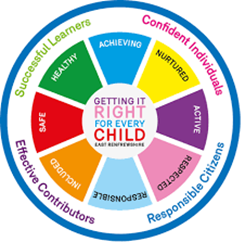 PSHE NewsletterWeek Beginning 28th August 2017 Focus:Standards and Quality 16/17 Report.  Hand out leaflets for Pupils and Parents/Guardians information.Inaugural Mass: Thursday 31st August, 7pm. All warmly     welcome.Code of ConductGifts and ServicesCorridor conduct/Say no to racism/Zero Tolerance of BullyingFaith Forum – Please see Mr BradshawDaily PrayersDisco for S1 and S2 Tuesday 29th August 7pm – 9pmSaltire AwardPlease see Miss Howard for all information relating to Saltire Awards.S1Body ImagePupil Wifi and Responsible User Agreement – Go over with class. First Week in St. Ninian’sPupil Council Nominations to be completed ASAP.  Please forward names to year head. S2Body ImagePupil Wifi and Responsible User Agreement – Cover with class. Study Skill’s for year aheadPupil Council Nominations to be completed ASAP.  Please forward names to year head.S3Exercise, Health and FitnessPupil Wifi and Responsible User Agreement – Go over with class. Pupil Council Nominations to be completed ASAP.  Please forward names to year head. S4My World of Work – log in and set up accountPick a career pupils would be interested in.In booklets, write down the routes required to work in that type of career. Work Experience forms must be returned ASAP!!!Pupil Council Nominations to be completed ASAP.  Please forward names to year head. S5Study Skills – in booklets, highlight the different types of approach to studying.  Use ‘Notes’ page for this activity. Pupil Council Nominations to be completed ASAP.  Please forward names to year head. S6S6 Service – Pupils must look at S6 Noticeboard for information regarding placements.Pupil Council Nominations to be completed ASAP.  Please forward names to year head. All about me – Complete online if possible.  Pick up paper copies on top of SFL cabinets in Pastoral baseT. Low